Краткая презентация второго сезона совместной работы властей и общественности по школам г. Днепропетровска .         На основании анализа первого сезона реализации единого социально-значимого проекта “Школа – мой дом родной”, проводившегося среди школ АНД и Самарского районов г. Днепропетровска в апреле-мае 2015 года, а также учета разносторонних пожеланий предлагается нижеследующая программа взаимодействия сил общественности и властей на декабрь 2015 г. – март 2016 г. для школ г. Днепропетровска  :I этап – 9 декабря 2015 г. – 23 марта 2016 г. – Проведение лидерского курса (3 месяца, 12 занятий по 2 часа, по средам или пятницам) с целью обучения навыкам и  инструментам молодого лидера. (См. Приложение №1)  Подача списка лидеров ученического самоуправления, активных учеников школы на лидерский курс в РАЙОНО – до 04.12.2015 г. !!!!!!!!!!!!!!!!!!!!!!!!!!!!!!!!!!II этап – 15 января 2016 г. – 15 марта 2016 г. – Реализация единого проекта ”Школа - мой дом родной” для школ г. Днепропетровска (кроме АНД и Самарского районов).         В рамках единого проекта реализуются 3 проекта :“Школа своими руками” – проект, в котором команды школ должны преобразить здание самой школы и школьного двора конкретными делами. (См. Приложение №2)“Здоровый Я” - проект, в котором команды школ  должны максимально внедрять в свою жизнь программу рекомендуемых коллективных действий и мероприятий по здоровому образу жизни (ЗОЖ- занятие спортом и творчеством, здоровое питание,..). (См. Приложение №3)“Дети- детям” – проект оказания помощи от школ детям-сиротам и инвалидам из детских домов Днепропетровской области в виде продуктов, одежды, средств личной гигиены, канцтоваров и т.д. (См. Приложение №4)Подача заявок школ на участие в 3-х проектах  в РАЙОНО – до 11.12.2015 г.! !!!!!!!!!!!!!!!!!!!!!!!!!!!!!!!!!!III этап – 26 марта 2016 г. – Проведение молодежного форума, включая награждение победителей трех вышеуказанных проектов. IV этап – апрель 2016 г. – май 2017 г. – Реализация программы роста молодых лидеров (активных учеников, лидеров ученического самоуправления), которые прошли аттестацию по результатам лидерского курса.                Программа предусматривает следующие этапы роста молодых лидеров :Участие в роли члена команды сил общественности и властей при реализации совместных социальных проектов в различных направлениях согласно сферы своей компетенции.  Привлечение в роли участника рабочей группы, подготавливающей и проводящей данных социальных проект (рабочая группа – это основа всей команды участников проекта). Здесь у молодого лидера появляется возможность сбора команды для реализации конкретных задач.Участие в роли члена Координационного совета сил общественности  и властей, формирующего инициативы, предложения и осуществляющего внешние коммуникации с организациями и заведениями, где проходят проекты, со СМИ, с ответственными лицами за различные вопросы по ходу проекта… Молодой лидер в роли члена Координационного совета может предлагать на обсуждение и дальнейшую разработку собственные социальные проекты и конструктивные идеи.С уважением,      Иннициативная группа  «Единого простора»                                                                                                      ГРОМАДСЬКА СПІЛКА «ЄДИНИЙ ПРОСТІР» Адреса: вул.Артема,14, м.Дніпропетровськтел.  067-632-63-78, 067-634-53-17, 067-567-46-86email: sios.dnepr@gmail.comСайт: sios-fest.pp.ua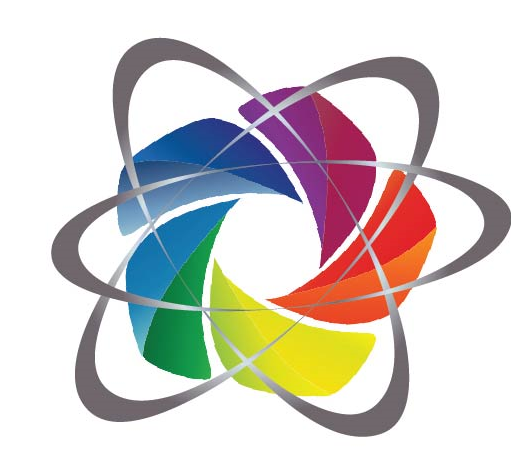 